Утверждено Редакционной Коллегией СОННЭТ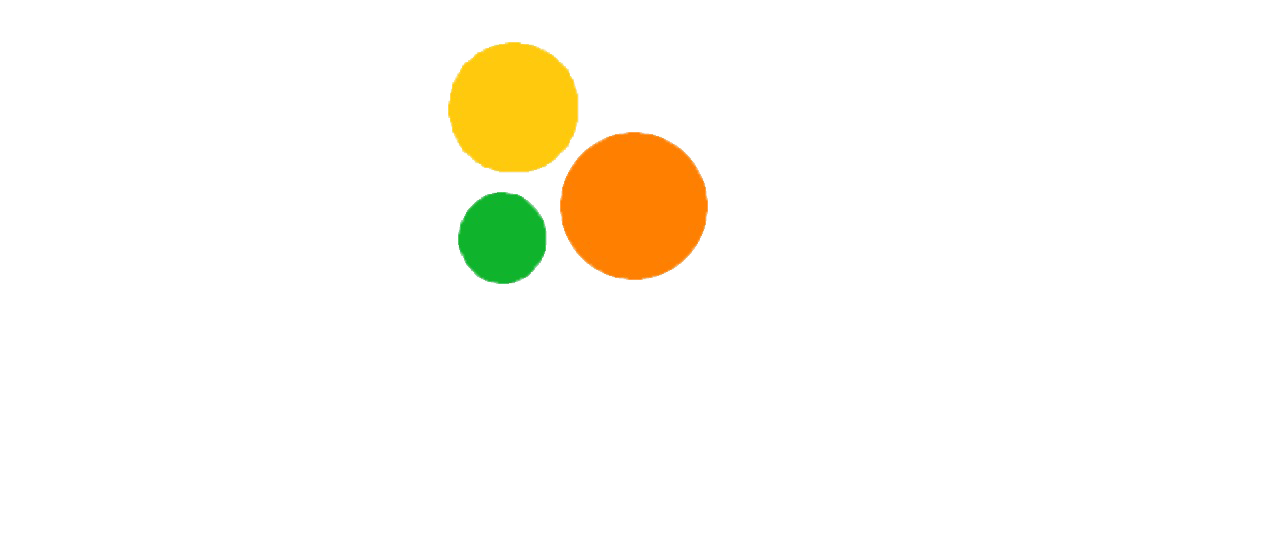 28.12.2017 ПОЛОЖЕНИЕ о III Всероссийской дистанционной Универсиаде для слушателей Университетов Третьего Возраста Общие положенияНастоящее Положение определяет цели, задачи, порядок организации и проведения дистанционной Универсиады для слушателей Университетов Третьего Возраста (далее - Универсиада) – пожилых людей, обучившихся или обучающихся по программам Университетов Третьего возраста организаций социальной сферы. Официальный сайт Универсиады: www.son-net.info – СМИ СОННЭТ. Организатором Универсиады является: СМИ «Социальное обслуживание населения: новации, эксперименты, творчество» (св-во ЭЛ ФС 77-66674 от 27.07.2016 выдано РОСКОМНАДЗОР). Вся информация о проведении и сроках регистрации на Универсиаду размещена в данном Положении, а также на официальном сайте СМИ «СОННЭТ». Организационный взнос за участие в Универсиаде и получение наградных документов составляет 90 (девяносто) рублей за одного участника. Для победителей Универсиады (весенний и осенний этап) 2017 года предусмотрена индивидуальная скидка в размере 50 рублей. Для групп участников предусмотрена индивидуальная скидка в размере 30 рублей за каждого участника (группа от 5 человек).Универсиада проводится по заданиям, составленным на основе типовых  программ Университетов Третьего Возраста, работающих в российских организациях социального обслуживания населения. Рабочим языком проведения Универсиады является русский язык.Авторские права на все задания принадлежат СМИ «СОННЭТ».Цели и задачи Универсиады Цели и Задачи Универсиады: формирование у пожилых людей  информационной компетентности; пропаганда неформального образования, активного отдыха, получения новых знаний; предоставление пожилым людям возможности соревноваться в масштабах, выходящих за рамки региона, не выезжая из него (дистанционно); стимулирование познавательной деятельности пожилых людей на основеинформационных технологий, используемых для решения различных творческих заданий.Тематические направления дистанционной УниверсиадыЗадания Универсиады – комплексная работа по направлениям «Здоровье и безопасность жизнедеятельности», «Культура, искусство, творчество», «Информационные технологии», «Право и финансовая грамотность».Работа включает по 10 вопросов каждого направления, всего 40 вопросов, из них 4 (по одному для каждого направления) – ситуационные задачи.Порядок организации и проведения УниверсиадыВ определенные настоящим Положением сроки Участники (Координаторы) самостоятельно скачивают задания и листы для ответов, которые публикуются в разделе «Новости и события» на сайте организатора. Заполненные листы ответов (в формате doc., в печатном виде) участники (координаторы) направляют по адресу: konkurs@son-net.info. В теме письма указывается «Универсиада УТВ, организация». Организатор не несет ответственности за неправильно введенные данные пользователя и ответы к заданиям и, как следствие, неправильно сформированные документы и результаты.Сроки, порядок и условия проведения Универсиады Заявки на участие в Универсиаде принимаются с 01 февраля 2018 года по 15 марта 2018 года от участников или координаторов (специалистов, сопровождающих участников).Задания публикуются 16 марта 2018 года в 8.00 часов по московскому времени. Координаторы самостоятельно скачивают задания и листы для ответов, организуют заполнение листов участниками Универсиады в печатном виде.Крайний срок приема выполненных заданий – 21 марта 2018 года до 17.00 часов по московскому времени. Экспертиза работ: 21 -23 марта 2018.Публикация результатов: 23 марта 2018 года после 14 часов по московскому времени.Наградные документы рассылаются в течение 10 дней с момента опубликования результатов. Дипломы, сертификаты, благодарственные письма в электронном виде направляются на электронные адреса, указанные в заявках.Оплата организационного взноса только после одобрения заявки модератором Универсиады. Реквизиты направляются ответным письмом. Крайний срок внесения организационного взноса за участие в Универсиаде – 21 марта 2018 года.Награждение участниковПобедители Универсиады награждаются Дипломами победителя 1-й, 2-й и 3-й степени, остальные участники - сертификатами участника. Координаторы, подготовившие пожилых людей, занявших 1,2,3 места, получат Благодарственное письмо редактора.Критерии оценивания работ и награждения победителейКаждое задание Универсиады оценивается в 1 балл. Участник, который набрал:39-40 баллов получит диплом I степени,37-38 баллов -  диплом II степени, 35-36 баллов - диплом III степени.Участники, набравшие меньше 35 баллов, получат сертификаты участника III Всероссийской Универсиады для слушателей «Университетов Третьего возраста».Особые условияОтветы на задания Универсиады не публикуются для общего использования. Организатор обладает авторским правом на задания Универсиады. Перепечатка заданий возможна только при указании активной ссылки на сайт Организатора.По итогам Универсиады экспертная группа выполняет разбор типичных ошибок. Информация публикуется на сайте Организатора.Направление заявки на Универсиаду означает полное согласие участника (законного представителя участника), координатора:- со всеми условиями Универсиады;- на дальнейшую публикацию произведений (ответов на ситуационные задачи) на безгонорарной основе;-согласие на обработку персональных данных в соответствие с Политикой защиты и обработки персональных данных СОННЭТ.;-согласие на получение рассылки Организатора (сохраняется право отказаться от рассылки).Приложение к Положению о III Всероссийской Универсиаде для слушателей Университетов Третьего ВозрастаЗаявка на участие в III Всероссийской Универсиаде для слушателей Университетов Третьего возраста Дата заполнения заявкиВторой столбец заполнить своими данными. Указанные – удалить. Будьте внимательны при заполнении персональных данных. Ошибки в дипломах и сертификатах, допущенные по вине координаторов, устраняются за счет координаторов! Стоимость исправлений – 60 (шестьдесят) рублей за один документ.В контактных данных указывать действующий адрес электронной почты. В случае утери доступа к почте, наградные документы могут быть подготовлены и отправлены только за плату! Стоимость одного документа – 60 (шестьдесят) рублей.Заявка оформляется только в формате doc. или docs. Другие форматы не принимаются!Пред отправкой заявки обязательно ознакомьтесь с Политикой защиты и обработки персональных данных. Ответственность по претензиям участников, законных представителей участников несут координаторы, направившие заявку, указавшие свои персональные данные и данные участников.ФИО  Координатора, должность, наименование организации социального обслуживания населения, Например, Тихонова Анастасия Сергеевна, инструктор по труду отделения дневного пребывания граждан пожилого возраста и инвалидов комплексного центра социального обслуживания населения «Остров», г. Первоуральск, Свердловская областьКонтактные данные Координатора, адрес электронной почты для отправки наградных документовНапример, телефон: 8(34626) 24-05-10 (с 9.00 до 17.00)e-mail: tihonova@bk.ruФИО участника (ов)Иванова Ольга Ивановна Петров Сергей Ильич Нестерова Мария Ивановна 